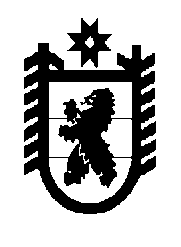 Совет Олонецкого городского поселения –представительный орган муниципального образованияПредседатель Совета Олонецкого городского поселенияРАСПОРЯЖЕНИЕот  20.09.2017г. №  14-рО созыве первого заседания Советадепутатов IV созыва       В соответствии со ст.24 Устава Олонецкого городского поселения, статьей 4 Регламента Совета, утвержденного решением от 06.10.2015г. № 171:1. Созвать первое    заседание Совета депутатов IV созыва 29 сентября  2017 г. в 10.00 часов.Место проведения заседания – актовый зал администрации района.2. Утвердить следующую повестку дня:1)  Выборы председателя Совета2)  Выборы заместителя  председателя Совета3)  Выборы состава постоянных депутатских комиссий4)  Выборы депутата Олонецкого районного Совета5)  О ходе проведения и результатах местного референдума по вопросу «О необходимости возобновления работы кинотеатра в г.Олонце по ул.Свирских дивизий».Председатель Совета Олонецкого городского поселения                                                   Н.Ю.Канаева